YORK CITY AND DISTRICT FOOTBALL ASSOCIATION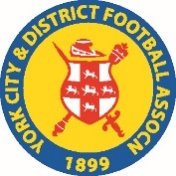 CUP COMPETITION RULES 1.	CONTROL/TITLEThe York City and District Football Association (herein after called York FA).	The control and management of these competitions, (subject to the right of appeal) shall be Vested in the 	Committee of York City and District Football Association. The trophies shall be.
The Saturday Senior CupThe Saturday Junior Cup		The U19s Cup 		The Senior Minor Cup (U16’s)  		The Intermediate Minor Cup (U15’s)		The Intermediate Minor Cup (U14’s)   		The Junior Minor Cup (U13’s) 		The Junior Cup (U12’s) 		Girls Cups U18 -U162.	TROPHIES (SAFEKEEPING)
The President, Secretary and Treasurer shall be, for all intents and Purposes, the legal holders of the Trophies in trust for this Association. No Club or individual will be allowed to engrave any trophy.ALL TROPHIES WILL BE ENGRAVED BY THE DISTRICT ASSOCIATION.  Trophies must be returned to the League Secretary on the 1st of March of the following season. On no account must clubs arrange any engraving on FA Trophies3.	COMPETITION OPEN TO CLUBS
	The Competition shall be open to all North Riding County Football Association affiliated Clubs within Division 5 and or Teams who play in ‘York’ based Leagues. North Riding FA Affiliated Teams who play in York City & District based Leagues are only permitted to enter either a York or Scarborough District FA Cup and not both District Competitions.  The Trophies shall be competed for annually in accordance with the following rules by bona fide members of each competing Club, such members being duly qualified according to the Rules of the Association.The Saturday Senior Cup Competition shall include Clubs taking part in the Premier Division and Division 1 of the York and District League or any Competition of similar standard. The Saturday Junior Cup Competition shall include Clubs taking part in all Divisions below Division 1 and all Reserve Sections of the York & District League and any Competitions of a similar standard.4.	DATE CLUBS TO ENTER AND FEE	Entrance fees, payable by 1st July are:
                            All Cups except Minor 	£20.00
	            All Minor Cups 		£15.00No Club is eligible to play until it has paid its affiliation fee to its Association for the current season.The funds of the District Association shall be lodged at the HSBC Bank, York, or with such other Bank or Building Society as may, from time to time, be deemed expedient. Withdrawals are to be signed by any two of the Chairman, Treasurer or Secretary. All accounts shall be passed for payment by the Committee.5.	COMPETING CLUBS AND COLOURSAny Club not playing its full strength in these competitions shall be deemed guilty of misconduct. All players must wear distinguishable colours. Any objection as to colours must be lodged (before the match commences) with the Referee, who shall have power to order offending players to change colours. Where two clubs wearing the same colours are drawn together, the visiting Club must wear a different colour. If colours clash in matches played on neutral ground, both teams must change their colours.On no account should a teams colours conflict with the black shirt of match officialsTeam Captains must be identified by the wearing of Arm bands.Teams must adhere to the FA RESPECT Programme and Code of Conduct.Clubs changing Secretaries, or Secretaries changing contact details must notify the same immediately to the Secretary of the Competition 6. 	MINOR CUPSIn the Minor Cups, competing clubs must submit lists of their teams to the match Referee up to 15 minutes before the time of the kick-off on the day of the match.7. 	OBJECTION TO QUALIFICATION
If the Committee have any doubt as to the qualification of any player taking part in these competitions, they shall have power to call upon such players, or Clubs to which he belongs or for which he played, to prove that he is qualified according to the Rules: and failing satisfactory proof, the Committee will disqualify such player and remove the Club from the competition.8. 	DISQUALIFICATION OF COMPETITORS
The Committee shall have the power to disqualify any competing Club or player or players for any competing Club, who may be proved to be guilty of any breach of the Rules of the competition.If any breach of the Rules of the competition is discovered by the Committee and subsequently proved, the Club offended against shall be awarded the match without protest fee.9.	TIES SHALL BE DRAWN AS THE COMMITTEE DETERMINES
The ties shall be drawn, the dates fixed and the matches played as the Committee may determine, and immediately after the draw, the Secretary of the Association shall notify each of the Clubs via FA FULL and a personal email notification concerning the name of the Club against whom it is drawn and the date on which the tie is to be played and the time of kick-off.The date of each round is the final Saturday / Sunday in each calendar month, clubs to advised of each date at the start of the season.10.	(A) CHOICE OF GROUND
Games must be played on the stated date. If two teams from one Club are both drawn at home, the first team has ground priority. The reserve team must acquire alternative ground or surrender the home advantage.In the event of a tie not being played due to the designated ground being deemed unfit for play, the tie should be played the following week or as agreed by the Cup Committee. Should the Home Club’s ground remain unfit, the Home Club must make provision to provide an alternative ground or play the tie on the ground of the Away Club.Artificial 3G pitches are recognised as proper playing facilities, away sides should be allowed access 30                mins access prior to KO for warm up and familiarity purposes. The association will allow matches to be played.On artificial grass surface pitches provided they comply with current FA requirements.     (B) OFFICIALS FEES
The team playing at home is responsible for paying the Referee’s fees and expenses. Where Assistant Referees are used the fees and expenses for all Officials shall be shared by both Clubs with the responsibility for payment held by the home Club. Otherwise, unless mutually arranged each tie in the first instance shall be played on the ground of the Club which is first drawn in the ballot.		Saturday Senior                    Referee - £35.00 Assistant -  £15.00                                Saturday Jnr  Cup    	Referee - £30.00, Assistant - £15.00                U19’s Cup		Referee - £30.00, Assistant - £15.00                U18s Girls                              Referee - £30.00, Assistant - £15.00
		U13’s to U16’s Cups 	Referee - £25.00, Assistant - £15.00                U12’s Cup               	Referee - £22.00, Assistant - £15.00		All Officials fees are plus 30p per mile traveling expenses.	Where a tie is postponed, and the Match Officials have travelled to the venue they are entitled to a half Match fee  plus travel expenses   Where an appointed match official is requested to inspect the suitability of the pitch and the game is not played,  he/ she shall be entitled to half match fee and travel expenses.	The Home team shall confirm details of the fixture to the Match Referee and opponents at least five days prior to the game being played.(C) SERVICEABILITY OF GROUNDThe Committee shall fix another ground for matches where, the ground of the Club having choice of ground, is considered unsuitable for a Cup Tie. Clubs may appeal within three days of the receipt of the official information of the draw if they consider their opponents ground unsuitable, which includes artificial facilities.(D) APPEAL   
The Committee may order the match to be played on the ground of the appealing Club, or on neutral ground. If such appeal is not sustained, the complaining Club may be called upon to pay the expenses incurred in deciding the appeal.(E) FITNESS OF GROUND
The Referee shall have power to decide as to the fitness of the ground in all matches, and each Club must take every precaution to keep its ground in a playing condition and, if necessary, either Club or Committee when in charge of a match may require the Referee to visit the ground two hours before the advertised time of kick-off.After two postponements of a tie by the home team the game will automatically switch to the ground of the away club.York FA shall have the power to instruct that a ground be used for any given tie throughout the competition.(F) MATCHES PLAYED – CUP-TIE
Clubs shall not mutually agree to play a match in lieu of a Cup Tie. If a match is played to a conclusion, it must be a Cup tie.(G) POSTPONED MATCHES
Postponed matches shall be played previous to the date fixed for the next round.Requests to postpone a fixture must be received by the FA secretary 7 days prior to the scheduled date of the fixture with reasons.(H) FINAL
In the Final of all Competitions, the Committee shall appoint grounds and make the sole arrangements.11.	SIZE OF GROUNDThe playing ground for 11 v 11 Cup Ties shall be a rectangle as follows.Maximum:	130 yards long x 100 yards wideMinimum:	100 yards long x 50 yards wideAll the lines must be clearly defined according to Law 1 of the game.The recommended playing ground for 9 v 9 Cup Ties shall be a rectangle as follows.80 yards long x 50 yards wide.The provision of goal nets and corner flags is compulsory in all competitions.12. 	APPOINTMENT OF REFEREES
The Committee shall appoint Referees for all matches except Saturday Cup Competitions where appointments shall be made by North Riding FA and the competing Clubs shall appoint Assistant Referees (except in the Semi Finals and Finals of all Competitions): the Committee to have power of appointing Referees and Assistant Referees in protested ties. The referee’s duties shall be defined in Laws 5 and 6 of the game.In the event of the non-appearance of the appointed Referee the appointed Senior Assistant shall take charge and a substitute assistant Referee appointed by the competing Teams. In all cases where there are no officially appointed Assistant Referees, the Clubs shall agree upon a Referee.  An individual thus agreed upon shall, for that game, have the full powers, status and authority of a registered Referee.  Individuals under the age of 16 must not participate either as a Referee or Assistant Referee in any open age competition. Competing teams must give a reference mark of the referees performance out of 100. A mark of 50 or less requires a written explanation within three days of the match. . A team sheet must be provided to the match official no later than 15 mins prior to KO, failure to provide a team sheet or referee mark will incur a fine of £25 max.13.	(A) DURATION OF MATCH
All matches except the Minor Senior (U16’s), Intermediate (U15s and U14s) Minor, Junior Minor (U13’s and U12’s Cups, the duration of each match shall be one hour and a half having two equal periods.If a tie is abandoned and not completed through no fault of either Club, it must be replayed to the full duration (plus penalties if necessary) on the following Saturday/Sunday. If a tie is not completed on account of bad light or any other cause and the abandonment is due to the fault of one of the competing Clubs, the Club not in default shall have the right to claim, without protest fee, that the match should be awarded to such club. 	(B) INTERVAL
The interval of half time shall not exceed five minutes, except by permission of the Referee / organizing committee.(C) PENALTIES
In the case of all drawn matches the result shall be decided upon by the taking of penalty kicks as laid down in the laws of the game.the following applies:Open Age and U19’s – 		              90 minutes duration.Senior (U16’s) and Intermediate Senior(U15s) - 80 minutes duration. Intermediate Junior(U14s) and Junior (U13’s)  - 70 minutes duration.Junior (U12’s)	            - 60 minutes duration.Note; Extra time is not applicable in any York City and District FA Cup competitions.14.	(A) TEAM  INTENDING TO WITHDRAW
No Club may withdraw without the consent of the Committee. Any Club intending to withdraw must give information of their intention to do so to the Secretary of the opposing Club not less than eight days before the date fixed for playing,.14. (B) WITHDRAWAL FROM SENIOR CUP
In the event of a Club having teams entered for Senior Cup and withdrawing from the Competition, the Club will also be deleted from the Junior Cup Competition at the same time.14. (C)     Except by permission of the Management Committee all Competition Matches must be played on the dates      originally fixed but priority shall be given to The FA and parent County Association Cup Competitions. All other matches must be considered secondary. Clubs may mutually agree to bring forward a Competition Match with the consent of the League Secretary. 15.	MATCH RESULTS
                Both clubs must submit the result via FA approved method by 18.00 on the day of the fixture.B   The Secretary of each Club must send results of each match with names of players of his own team via FA Full    Time to the York FA Secretary. This information must include the forename(s) and surname / last name of the Team Players (in block letters) and the referee markings out of 100 so as to be in the hands of the Secretary of this Association within three days of the match being played (excluding Sunday).Clubs failing to comply with this Rule shall be fined up to a maximum of £2516.	QUALIFICATION OF PLAYERS
Contract players are not allowed to play in any York F.A. Cup Competitions. No individual shall be allowed to play for more than one competing Club or competing team in the same competition in the same season. Clubs playing in the Cup Competitions may only play players who have been registered with their respective Leagues to play for that Club at least 7 days prior to the original date of the fixture (non league Clubs must register their players with the Association Secretary). In the case of postponed or replayed matches, only those players shall be allowed to play who were eligible on the date fixed for the completion of the round in which the match was originally played. A player qualified to play in any round shall be deemed qualified to play in any subsequent round by virtue of his original qualification. Subject to the decision of the Committee.Players taking part in the Saturday Senior cup will not be eligible to play in the Saturday Junior Cup in the same season. A player is ineligible to play in the Saturday Senior and Junior Cup competitions if he has played in a senior League or competition within 28 days before the date originally fixed for the playing of the tie.A senior league or competition is one that is senior to the York FA Senior Cup. It is permissible for a player who has taken part in the Junior cup to assist his club in the Senior competition	But cannot return to play in the Junior cup competition in the same seasonThe age of qualification for the U19s Cup Competition is under the age of 19 years AND has attained the age of 16 years at midnight on the 31st August of the current season.Clubs must exchange lists of their teams before the time of the kick-off on the day of the match, specifying date of birth of each player.A list must be provided to the Referee before the kick-off.The age of qualification for the Senior Minor Cup Competition (U16’s) is under the age of 16 years AND has attained the age of 14 years at midnight on the 31st August of the current season.The age of qualification for the Intermediate Senior Minor Cup Competition(U15s) is under the age of 15 years AND has attained the age of 13 years at midnight on the 31st August of the current season.The age of qualification for the Intermediate Junior Minor Cup Competition(U14s) is under the age of 14 years AND has attained the age of 12 years at midnight on the 31st August of the current season.The age of qualification for the Minor Junior Cup Competition (U13’s) is under the age of 13 years AND has attained the age of 11 years at midnight on the 31st August of the current season.The age of qualification for the  Junior Cup (U12’s) is under the age of 12 years AND has attained the age of 10 years on the 31st August at midnight of the current season.A player can only play in one of the Minor Cup Competitions, i.e. Senior, Intermediate Senior, Intermediate Junior, or Junior.In the case of any dispute arising to age of a player, the Club objected to shall furnish the required proof of age, the expenses of obtaining such evidence to be paid for by the Club that loses the dispute. The cost of any Certificate is required to be deposited with the Secretary of this Association, with the protest fee (£5.00).The Management Committee shall have powers to apply, act upon and enforce these Rules and shall also have jurisdiction over all matters affecting the Competition. Any action by the Competition must be taken within 28 days of the Competition being notified. For all alleged breaches of a Rule the Management Committee shall issue a formal written charge to the Club concerned. The Club charged shall be given 7 days from the date of notification of the charge to reply. In such reply a Club may:- (i) Accept the charge and submit in writing a case of mitigation for consideration by the Management Committee on the papers; or (ii) Accept the charge and notify that it wishes to put its case of mitigation at a hearing before the Management Committee; or (iii) Deny the charge and submit in writing supporting evidence for consideration by the Management Committee on the papers; or (iv) Deny the charge and notify that it wishes to put its case at a hearing before the Management Committee. Where the Club charged fails to respond within 7 days, the Management Committee shall determine the charge in such manner and upon such evidence as it considers appropriate. Where required, hearings shall take place as soon as reasonably practicable following receipt of the reply of the Club as more fully set out above. Having considered the reply of the Club (whether in writing or at a hearing), the Management Committee shall make its decision and, in the event that the charge is accepted or proven, decide on the appropriate penalty (with reference to the Fines Tariff where applicable). The maximum fine permitted for any breach of a Rule is £100 and, when setting any fine, the Management Committee must ensure that the penalty is proportional to the offence, taking into account any mitigating circumstances.17.	PLAYERS SUBSTITUTION
A Club may at its discretion use five from five at any time in a match except to replace players who have been suspended from the game by the Referee. The substitution can only be made when play is stopped for any reason and the Referee has given permission. The Referee must be informed of the names of substitutes before the start of the match. A player who has been selected as substitute but does not actually play in the game shall not be considered to have been a player within the meaning of Rule 16 of this competition.A player who has been substituted, himself becomes a substitute and may replace another player at any time subject to the substitution being carried out in accordance with Law 3 of Association football.No more than the permitted number of named substitutes & 3 club officials are to be allowed in any dug outs & technical areas (if provided), any more than that will be removed and a fine imposed. No other club officials 	or spectators are to be allowed inside the fenced or roped off touchline.18.	SETTLEMENT OF DISPUTES
All questions of eligibility, qualifications of competitors, or interpretation of the Rules, shall be referred to the Committee. No objections relative to the ground, goal posts or bars or other appurtenances of the game shall be entertained by the Committee unless a protest is lodged with the Referee before the commencement of the match, nor shall any reference or protest of whatever kind be entertained by the Committee unless the Club lodging the protest shall have deposited with the Secretary of this competition the sum of £25.00 which shall be forfeited to the funds of the competition in the event of the protest being deemed frivolous. In such cases, if the Committee deem fit, they may also order the protesting Club to pay such sum as they may consider necessary towards defraying the expenses of the Club protested against. No objection or protest shall be withdrawn except by leave of the Committee. Protests must be lodged within three days of the match.19.	(A) DECISIONS OF COMMITTEE BINDING                Any dispute occurring between Clubs in these competitions shall be referred to the arbitration of the                               Committee, whose decision shall be binding on both clubs. Subject to the right of appeal to North                Riding County FA.                                                                                                (B) PROTESTS AND COMPLAINTS
Protests, in duplicate, shall be made in writing and sent to the Secretary of this competition, accompanied by particulars in Duplicate, of the grounds upon which such protest is founded and accompanied by ( a deposit of £25.00, which may be forfeited if the complaint or claim is not sustained. In the event of a frivolous or vexatious complaint or claim being made, the Committee shall have power to compel the complaining Club or player to pay                 such expenses of the Club or player complained of as may be deemed necessary).                The Secretary of the Association     shall advise the Club protested against.20.	FAILURE TO PLAY IN SEMI-FINAL OR FINALIn the Semi Finals and Finals, any Club failing to play without showing a good and sufficient cause for such failure to play, may be adjudged by the Committee to have been guilty of serious misconduct and liable to be removed from the competition.21.	WINNERS AGREEMENTWhen the winning Clubs shall have been ascertained, the Trophies shall be handed to the representatives of such Clubs, on receiving for each Trophy a document to the following effect and subscribed by three persons whose names shall be previously submitted to and approved by the Committee:“We, A.B., C.D., and E.F., members of and representing (....) Club, which has been declared to have won the York City and District Football Association Challenge Trophy and the same having been delivered to us by the said Association, do hereby, on behalf of the said Club, and Individually and collectively, engage to return the same to the Treasurer of the Association, when requested to do so, in good order and condition, and in accordance with the conditions of the Rules of the aforementioned Association; and providing the said Trophy is destroyed or damaged by fire or by other cause or lost whilst under our care, we agree to refund to the Association the amount of its original value, or the cost of thorough repair, whichever the Committee of the aforesaid Association may deem necessary.Trophies must be returned to York FA by 1st March of the following season or sooner if instructed otherwise.No Club or individual will be allowed to engrave any trophy.ALL TROPHIES WILL BE ENGRAVED BY THE DISTRICT ASSOCIATION.22.	MEMENTOS
In addition to the Trophies, the Committee may present to winners in the Final Ties, mementos as they may decide.23.	CHALLENGE TROPHIESThese Trophies shall be Challenge Trophies and shall never be won outright.24.	ALTERATION OF RULESThe Committee is authorized to make such Rules, Regulations and Bye-laws with Reference to the Cup Competitions and Referees, as they deem expedient.25.	POWERS OF GROUND ACCESSThe Final Ties (including replayed Final Ties) shall be played on such date and ground as the Committee may determine. The Committee shall have power to take, for any game, the ground of any competing Club.26.	GATE RECEIPTS-FINAL TIESIn the Final Ties (including replayed Final Ties) the Association may take gate receipts and pay all reasonable expenses.27.	REPLAYED MATCHES THROUGH BREACH OF RULEIn any match ordered to be replayed in consequence of a breach of Rule, the Club in default shall not receive any share of the proceeds of such replayed match (except cost of transport actually paid) without the consent of the Committee, and such consent shall only be given under special circumstances. If consent is not given, the share shall be taken by the Association.28.	EMERGENCY COMMITEEThe Committee shall appoint an Emergency Committee to deal with any question which suddenly arises.               23/24 SEASON